 Училището се е превърнало в част от нас. То ни дава хляба в живота, учи ни на труд, на желание, на постоянство, изгражда ни като личности. Дава ни възпитание и образование.Училището-това е нашето второ семейство. То е огнището, в което пламват желания за творчество и нови знания. Именно училището ни помага да изберем своята вярна посока, защото точно тя ни е най-потребна в живота, за да бъдем полезни на обществото.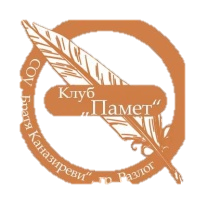 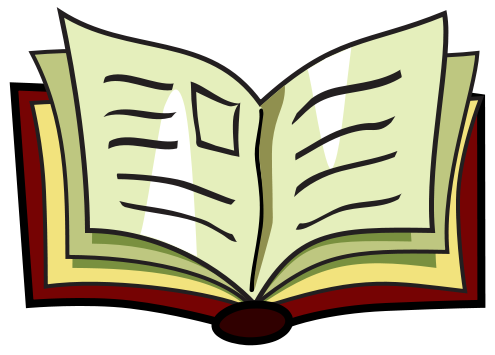 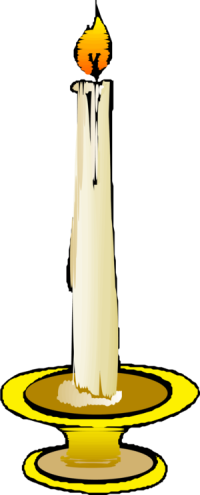 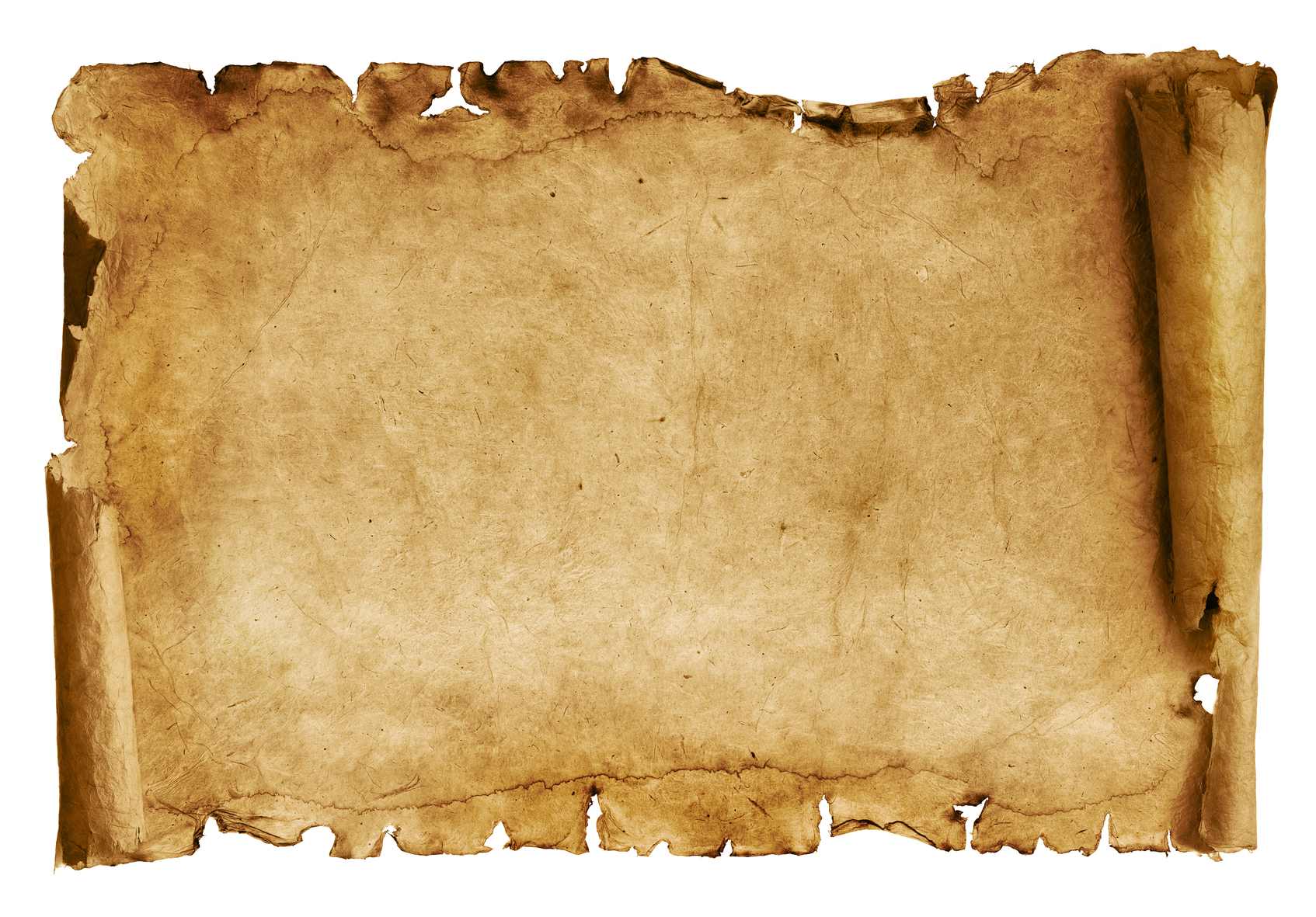 